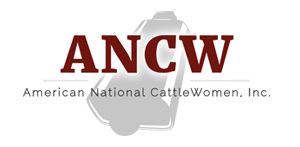 Region IV AgendaThursday, May 2ndGuest arrivalGathering room at the hotel open at 8 p.m.  Light snacks/drinksDinner on your own or with a group (cost not covered in your registration)Friday, May 3rd8:00		Registration open in Ozark Conference Room8:30		Welcome8:45		Speaker – Dr. Janeal Yancey, Meat Scientist and “Mom at the Meat 		                   Counter” blogger9:30		Break9:45		Speaker – Scott Meiers, BDS Animal Supply 10:30		Get ready to go to Lavendar farm11:00		Lavendar Farm/Lunch1:30		Osage Creek Cultivation3:30		Back to Hotel		Free time6:30		Dinner at the McCall’sSaturday, May 4th9:00		Ruth Coffey, ANCW President			9:05		ANCW Business meetings10:00		Break10:15		CKP Insurance – Suzanne Menges10:30		ANCW Update – Nikki Weston12:00		Dismiss with a to-go lunch